 АДМИНИСТРАЦИЯ 
ЛЕНИНСКОГО МУНИЦИПАЛЬНОГО РАЙОНА
ВОЛГОГРАДСКОЙ ОБЛАСТИ______________________________________________________________________________ПОСТАНОВЛЕНИЕ (Проект)От                             №  	О внесении изменений в постановление администрации Ленинского муниципального района Волгоградской области от 26.03.2020 № 136 «Об утверждении административного регламента предоставления муниципальной услуги «Рассмотрение предложений о включении мест проведения ярмарок в перечень мест проведения ярмарок на территории Волгоградской области»В соответствии с постановлением Администрации Волгоградской области от 11.12.2021 № 678-п «О признании утратившим силу постановления Администрации Волгоградской области от 09 ноября 2015г. № 664-п «О государственной информационной системе «Портал государственных и муниципальных услуг (функций) Волгоградской области, руководствуясь Уставом  Ленинского муниципального района Волгоградской области,ПОСТАНОВЛЯЮ:Внести в административный регламент  предоставления муниципальной услуги «Рассмотрение предложений о включении мест проведения ярмарок в перечень мест проведения ярмарок на территории Волгоградской области», утвержденный постановлением администрации Ленинского муниципального района «Об утверждении административного регламента предоставления муниципальной услуги «Рассмотрение предложений о включении мест проведения ярмарок в перечень мест проведения ярмарок на территории Волгоградской области» от 26.03.2020 № 136 (далее - Регламент), изменения следующего содержания:Абзац 4 подпункта 1.3.2 пункта 1.3 раздела 1 Регламента изложить в следующей редакции: « в сети Интернет на официальном сайте администрации Ленинского муниципального района (http://adm-leniniskiy.ru/, на Едином портале государственных и муниципальных услуг в информационно - телекоммуникационной сети Интернет: http://www.gosuslugi.ru/.»;Абзац 13 пункта 2.5 раздела 2 Регламента исключить;Подпункт 2.14.1 пункта 2.13 раздела 2 Регламента изложить в следующей редакции:	«2.14.1. Требования к помещениям, в которых предоставляется государственная услуга.	Помещения уполномоченного органа должна соответствовать санитарно - эпидемиологическим требованиям, утвержденным постановлением  Главного государственного санитарного врача Российской Федерации от 02 декабря 2020г. № 40 «Об утверждении санитарных правил СП 2.2.3670-20 «Санитарно-эпидемиологические требования к условиям труда» и быть оборудованы средствами пожаротушения.	Вход и выход из помещений оборудуются соответствующими указателями.	Вход в уполномоченный орган оборудуется информационной табличкой (вывеской), содержащей информацию о наименовании, месте нахождения и режиме работы. 	Кабинеты оборудуются информационной табличкой (вывеской), содержащей информацию о наименовании уполномоченного органа (структурного подразделения), осуществляющего предоставление муниципальной услуги.»;Абзац  14 подпункта 2.14.4 пункта 2.14 раздела 2 Регламента изложить в следующей редакции:	«Визуальная, текстовая и мультимедийная информация о порядке предоставления муниципальной услуги размещается на информационном стенде или информационном терминале (устанавливается в удобном для граждан месте), а также на Едином портале государственных и муниципальных услуг (www.gosuslugi.ru), а так же на официальном сайте администрации Ленинского муниципального района (http://adm-leniniskiy.ru)».  1.5.  В абзацах 2 - 4 пункта 5.2 раздела 5 Регламента слова «либо регионального портала государственных и муниципальных услуг» исключить. 2. Постановление вступает в силу после его официального обнародования и распространяет  свое действие на отношение, возникшее с 01.01.2022.Глава Ленинского муниципального района 				                А.В.Денисов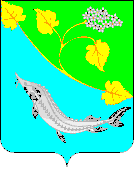 